Welcome To South Africa The South Africa is located in the South of the African continent. South Africa is bordered by the Atlantic ocean and the Indian ocean. The Capital is named Pretoria but it has also got a nickname : « The city of Jacaranguas » because there are many beautiful trees in the city.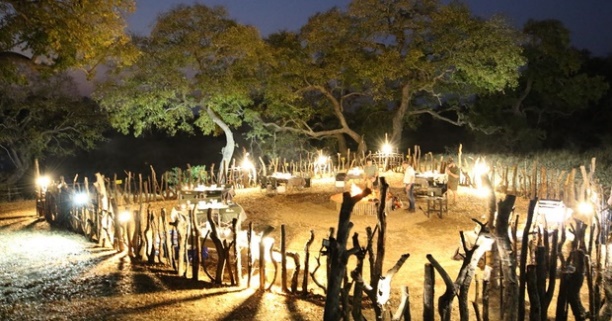 Kruger National ParkThe Kruger Park is the best park of the africa continent in order to protect the wildlife the animals.C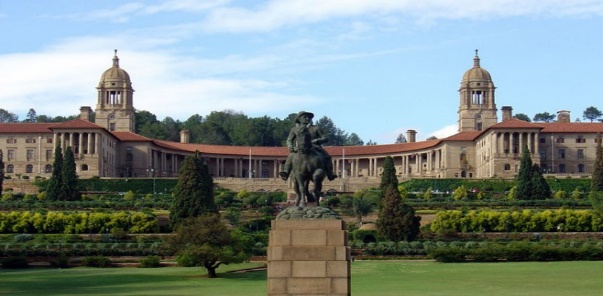 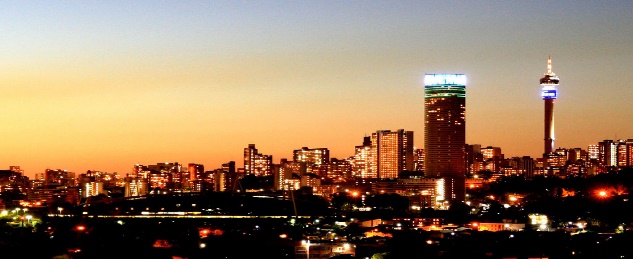 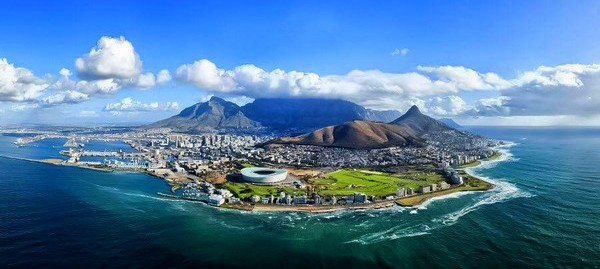 